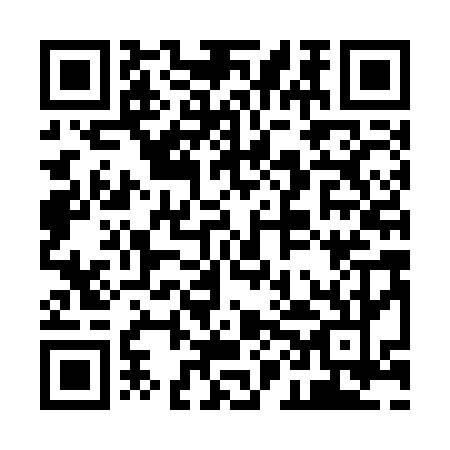 Prayer times for Fox Farm-College, Wyoming, USAMon 1 Jul 2024 - Wed 31 Jul 2024High Latitude Method: Angle Based RulePrayer Calculation Method: Islamic Society of North AmericaAsar Calculation Method: ShafiPrayer times provided by https://www.salahtimes.comDateDayFajrSunriseDhuhrAsrMaghribIsha1Mon3:515:311:035:048:3510:152Tue3:515:311:035:048:3510:153Wed3:525:321:045:048:3510:154Thu3:535:321:045:048:3510:145Fri3:545:331:045:048:3510:146Sat3:555:341:045:048:3410:137Sun3:565:341:045:048:3410:128Mon3:575:351:045:048:3410:129Tue3:575:361:055:058:3310:1110Wed3:595:361:055:058:3310:1011Thu4:005:371:055:058:3210:1012Fri4:015:381:055:048:3210:0913Sat4:025:391:055:048:3110:0814Sun4:035:391:055:048:3110:0715Mon4:045:401:055:048:3010:0616Tue4:055:411:055:048:2910:0517Wed4:065:421:055:048:2910:0418Thu4:085:431:055:048:2810:0319Fri4:095:441:065:048:2710:0220Sat4:105:441:065:048:2610:0021Sun4:115:451:065:048:269:5922Mon4:135:461:065:038:259:5823Tue4:145:471:065:038:249:5724Wed4:155:481:065:038:239:5625Thu4:165:491:065:038:229:5426Fri4:185:501:065:028:219:5327Sat4:195:511:065:028:209:5128Sun4:215:521:065:028:199:5029Mon4:225:531:065:028:189:4930Tue4:235:541:065:018:179:4731Wed4:255:551:065:018:169:46